Frem 10 Januar 2022. 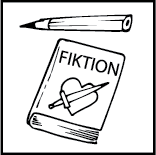 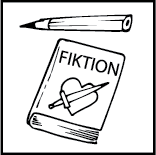 Skriv en boganmeldelseNavn  Dato 
 OverskriftFakta om bogenTitelForfatterForlag og udgivelsesårAntal siderBoganmeldelse af …Resume (Min 150 ord)Bogen handler om …som …og hvad der sker, da …Dette får stor betydning for ...LæseoplevelsenBeskriv hvordan det var at læse bogen.Fx velskrevet, hurtig at læse, let, svær. Spændende, sjov kedelig. Hektisk tempo, langsom...”Titel” er … Fremhæv det bedste, 
og giv et eksempel.Jeg vil fremhæve …Et godt eksempel er …KritikDet positive (og evt. negative)Jeg synes, at bogen er …Det skyldes især ...Hvem bør læse bogen?Fx 
… hesteinteresserede piger … drenge i 9. klasse som kan tåle et godt gys.Forfatteren. Hvad skriver han/hun ofte om? Hvilke andre bøger har forfatteren skrevet?Jeg vil (vil ikke) anbefale (titel på bogen) til …fordi ...Giv stjerner 1= dårlig6 = fantastiskJeg giver bogen: 